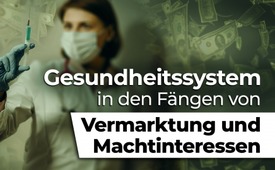 Gesundheitssystem in den Fängen von Vermarktung und Machtinteressen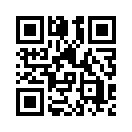 Prof. Dr. Dörner bezeichnet die Vermarktung fast aller Bereiche des Gesundheitssystems als tödlich, weil dadurch Gesundheit zur Ware wird. Big Pharma verdient sich „dumm und dämlich“. Davon ist auch die aktuelle Corona- Pandemie nicht ausgenommen. Doch diese Fehlentwicklungen haben weitaus tiefere Wurzeln ….Der deutsche Psychiater und Psychiatriehistoriker Prof. Dr. med. Klaus Dörner hat bereits 2002 im Deutschen Ärzteblatt aufgezeigt, dass das Gesundheitssystem Deutschlands nur augenscheinlich die Gesundheit fördert, [...] „in Wirklichkeit aber dazu da ist, der Gesellschaft die Vitalität auszutreiben“, so Prof. Dr. Dörner wörtlich. Er bezeichnet diese Vermarktung fast aller Bereiche des Gesundheitssystems als tödlich, weil dadurch Gesundheit zur Dienstleistung bzw. Ware wird. Prof. Dr. Dörner sagt weiter: 
„Der Wettbewerb zwingt zur Erschließung neuer Märkte. Das Ziel muss die Umwandlung aller Gesunden in Kranke sein, also in Menschen, die sich möglichst lebenslang sowohl chemisch-physikalisch als auch psychisch für von Experten therapeutisch, rehabilitativ und präventiv manipulierungsbedürftig halten, um ‚gesund leben‘ zu können. Das gelingt im Bereich der körperlichen Erkrankungen schon recht gut, im Bereich der psychischen Störungen aber noch besser, zumal es keinen Mangel an Theorien gibt, nach denen fast alle Menschen nicht gesund sind.“
Der Umsatz des Pharmamarktes, der sich 2019 auf rund 46,4 Milliarden Euro belief, steigert sich stetig. Wenn unser Gesundheitssystem nicht auf Gesundheit sondern auf Gewinn ausgelegt ist, muss man leider davon ausgehen, dass auch die aktuelle Corona- Pandemie nicht davon ausgenommen ist.
Ganz in diese Linie scheint auch reinzupassen, dass in den Medien derzeit darauf hingewiesen wird, eine Grippewelle stehe bevor, die zusammen mit der Corona-Pandemie die Menschen doppelt belasten würde. Daher sei es ratsam, sich schon jetzt mit einer Impfung vor den Folgen einer Grippe zu schützen. Hier sei die Frage erlaubt, welche Kosten eigentlich durch solch eine Impfung entstehen? Die Aufwendungen für eine gewöhnliche Grippeschutzimpfung beträgt zwischen 30-60 Euro, wovon der Arzt ca. 8 Euro für die Durchführung der Impfung erhält. Das bedeutet, dass die Kosten der Impfampulle mit einem ml Impfstoff bei ca. 22 bis 52 Euro liegen. Ein Liter, das sind 1.000 ml, Impfstoff kostet demnach ca. 22.000 bis 52.000 Euro. Das entspricht dem Wert von einem Kilogramm Gold! Stimmt da noch die Verhältnismäßigkeit oder verdient sich da die Big Pharma – wie man so schön sagt - „dumm und dämlich“?
In diesem Zusammenhang noch mal zum Thema Corona:  Der Präsident des Verfassungsgerichtshofs Rheinland-Pfalz, Lars Brocker, spricht ganz offen von verfassungswidrigen Corona-Verordnungen. 
Brocker wörtlich:  
„Das vom parlamentarischen Gesetzgeber abgekoppelte Sonderrechtsregime von Corona-Verordnungen 
Es seien bereits zehn Monate, in denen die Parlamente in Bund
und Ländern bei der Verhängung selbst schwerster Zwangsmaßnahmen und Eingriffe in die Pri-
vatsphäre permanent übergangen würden. Brocker fordert, dass alle drei Staatsgewalten ihren Beitrag
leisten müssten und dazu wäre auch der Deutsche Bundestag als zentrales gesetzgebendes Staatsorgan erforderlich. Stattdessen habe die Bundesregierung ein „Corona-Sonderrechtsregime“, wie Brocker es nennt, installiert. Vielleicht weil der Bundesregierung die Verfassungswidrigkeit vieler ihrer Corona-Zwangsmaßnahmen bekannt ist?
Der britische Buchautor David Icke drückte es auf der Freiheitsdemo in London am 29. August 2020 so aus: 
„Wir sind heute hier versammelt, weil eine gefährliche Krankheit, eine tödliche Krankheit über dieses Land und diese Welt hinwegfegt. Und es ist nicht Covid-19, es ist Faschismus. Faschismus, gerechtfertigt durch die Illusion der Pandemie von Covid-19.“ 
Icke zeigt auf, dass nur eine ganz kleine, krankhaft geld- und machtbesessene Gruppe die Fädenzieher des Weltgeschehens, und nun auch der lange vorausgeplanten Covid-19-Pandemie sei. Doch das ganze Machtkonstrukt dieser Wenigen falle in sich zusammen, sobald sich die Masse ihm nicht mehr gehorchend zur Verfügung stellt. Daher sei Widerstand zur Bürgerpflicht geworden.von nis / ms / hmQuellen:Gesundheitssystem in der Vermarktungsfalle 
Deutsches Ärzteblatt/Jg.99/Heft 38/ 20.September2002 
https://www.aerzteblatt.de/archiv/32976/Gesundheitssystem-In-der-Fortschrittsfalle
https://de.statista.com/statistik/daten/studie/158096/umfrage/pharma-gesamtmarkt-
umsatzentwicklung-seit-2006/

Grippe-Impfstoff unverhältnismäßig teuer? 
https://www.kvno.de/fileadmin/shared/pdf/online/newsletter/VIN/VIN_09_2020.pdf
https://www.bkk-mobil-oil.de/leistungen-und-vorteile/vorsorge-und-impfungen/Impfungen/grippeschutzimpfung.html| https://www.goldpreis.de/

Corona-Sonderrechtsregime 
https://www.n-tv.de/politik/Jurist-warnt-vor-Corona-Regelungsregime-article22101079.html|
https://kopp-report.de/
praesident-des-verfassungsgerichtshofs-warnt-vor-corona-sonderrechtsregime/

David Icke: Die aktuelle Weltgefahr heißt nicht Corona sondern Faschismus 
https://www.bitchute.com/video/BJti7MKXrZDT/Das könnte Sie auch interessieren:#Impfen - – ja oder nein? Fakten & Hintergründe ... - www.kla.tv/Impfen

#Vaccinatie - www.kla.tv/Vaccinatie

#Coronavirus - www.kla.tv/CoronavirusKla.TV – Die anderen Nachrichten ... frei – unabhängig – unzensiert ...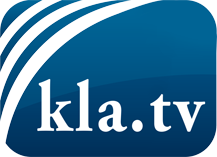 was die Medien nicht verschweigen sollten ...wenig Gehörtes vom Volk, für das Volk ...tägliche News ab 19:45 Uhr auf www.kla.tvDranbleiben lohnt sich!Kostenloses Abonnement mit wöchentlichen News per E-Mail erhalten Sie unter: www.kla.tv/aboSicherheitshinweis:Gegenstimmen werden leider immer weiter zensiert und unterdrückt. Solange wir nicht gemäß den Interessen und Ideologien der Systempresse berichten, müssen wir jederzeit damit rechnen, dass Vorwände gesucht werden, um Kla.TV zu sperren oder zu schaden.Vernetzen Sie sich darum heute noch internetunabhängig!
Klicken Sie hier: www.kla.tv/vernetzungLizenz:    Creative Commons-Lizenz mit Namensnennung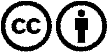 Verbreitung und Wiederaufbereitung ist mit Namensnennung erwünscht! Das Material darf jedoch nicht aus dem Kontext gerissen präsentiert werden. Mit öffentlichen Geldern (GEZ, Serafe, GIS, ...) finanzierte Institutionen ist die Verwendung ohne Rückfrage untersagt. Verstöße können strafrechtlich verfolgt werden.